Конспект занятия по лепке для детей раннего возрастаТема: «Фрукты»Программные задачи:-формировать у детей представления фруктах (груша, яблоко, банан)-закреплять умение узнавать и различать фрукты.-формировать умение у детей лепить грушу из шара,-продолжать учить детей катать шар между ладонями и вытягивать его двумя пальцами для придания работе характерного образа; -развивать мелкую моторику пальцев рук, -воспитывать интерес к занятиям по лепкеМатериалы и оборудование: Медвежонок или другая мягкая игрушка; Картинки с изображением фруктов или реальные фрукты, пластилин желтого, зеленого и коричневого цветаПредварительная работа: рассматривание иллюстраций фруктов, загадывание загадок, игра «Чудесный мешочек»Ход занятияI.Вводная часть           Стук в дверь. В группу заходит воспитатель с медвежонком, у него в руках корзина с фруктами.- Ребята, смотрите, что нам принес сегодня Медвежонок – полную корзинку разных фруктов. -Что это за фрукт? (Яблоко.)- Правильно, это яблоко. А какого цвета яблоко? (красное)- А это что за фрукт? (Груша) Какого цвета груша? (Желтого)-А какого цвета еще бывают груши? (Они бывают желтого и зеленого цвета.)-Правильно, скажите где растут фрукты? (Они растут на деревьях)II.Основная часть Давайте для медвежонка слепим из пластилина грушу, но для начала разомнем наши пальчикиКомпот
Будем мы варить компот,
Фруктов нужно много, вот:
(левую ладошку держат «ковшиком», а пальцем правой руки помешивают. Загибают пальчики по одному, начиная с большого)
Будем яблоки крошить,
Грушу будем мы рубить.
Отожмем лимонный сок,
Слив положим и песок.
Варим-варим мы компот.
Угостим честной народ.          Берем кусок пластилина желтого цвета и начинаем его разминать, пока он не станет мягким и послушным, чтобы вам было легче из него раскатать шарик.           Раскатываем шарик в ладошках. Вот такой шарик у вас должен получится. Теперь на доске начинаем его постоянно вытягивать, раскатываем с одной стороны надавливая, он раскатываясь – сужается. Получилась такая форма.          Теперь берем коричневый кусочек пластилина, разминаем, раскатываем шарик, а потом делаем небольшую колбаску.           Берем зеленый кусочек пластилина, разминаем, раскатываем сначала шар, а потом на доске небольшую колбаску, теперь эту колбаску начинаем пальчиками сплющивать и придаем форму листику, сужаем с одной стороны и другой. Присоединяем сначала листик, а потом палочку. Наша груша готова.III. Заключительная часть -Замечательные груши у вас получились!  -Кто к нам приходил в гости? -Какие фрукты принес медвежонок?-Молодцы, а теперь нам пора попрощаться с медвежонком. Давайте все вместе дружно скажем до свидания.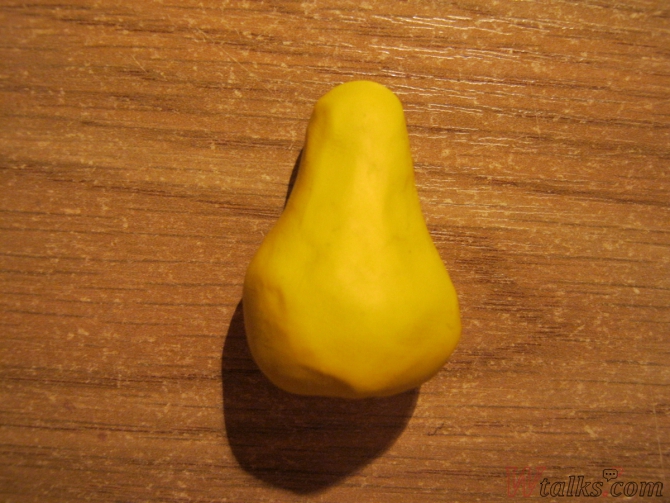 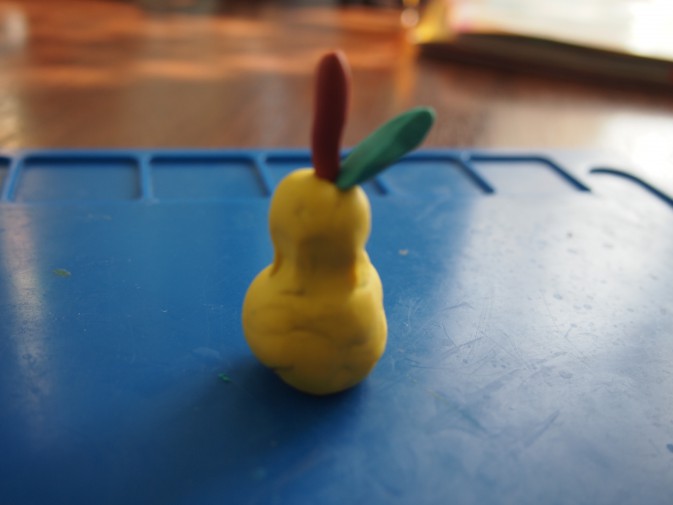 